WEST DUNBARTONSHIRE COUNCIL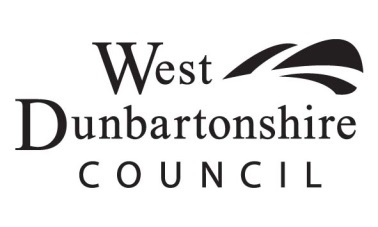 APPLICATION FOR VARIATION O F PLANNING PERMISSIONTOWN AND COUNTRY PLANNING (SCOTLAND) 1997 ACT*TOWN AND COUNTRY PLANNING (DEVELOPMENT MANAGEMENT PROCEDURE) (SCOTLAND) REGULATIONS*as amended by the Planning etc (Scotland) Act 2006You should email this form together with the necessary drawings to:development.management@west-dunbarton.gov.uk 1. APPLICANT NAME:1. APPLICANT NAME:2. ADDRESS:2. ADDRESS:3. ORIGINAL REFERENCE NUMBER:3. ORIGINAL REFERENCE NUMBER:4. DEVELOPMENT:4. DEVELOPMENT:5. SITE:5. SITE:6. DESCRIPTION OFVARIATION:6. DESCRIPTION OFVARIATION:7. HAVE YOU NOTIFIED YOUR NEIGHBOURS OF THE SUBMISSION OF THE NON MATERIALVARIATION?Yes   No 7. HAVE YOU NOTIFIED YOUR NEIGHBOURS OF THE SUBMISSION OF THE NON MATERIALVARIATION?Yes   No 7. HAVE YOU NOTIFIED YOUR NEIGHBOURS OF THE SUBMISSION OF THE NON MATERIALVARIATION?Yes   No 7. HAVE YOU NOTIFIED YOUR NEIGHBOURS OF THE SUBMISSION OF THE NON MATERIALVARIATION?Yes   No 7. HAVE YOU NOTIFIED YOUR NEIGHBOURS OF THE SUBMISSION OF THE NON MATERIALVARIATION?Yes   No Signed:Dated:PRINT NAME